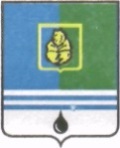 РЕШЕНИЕДУМЫ ГОРОДА КОГАЛЫМАХанты-Мансийского автономного округа - ЮгрыОт «14» сентября 2016г. 								№707-ГД О внесении измененийв решение Думы города Когалымаот 25.02.2011 № 597-ГД В соответствии со статьей 40 Федерального закона от 06.10.2003             №131-ФЗ «Об общих принципах организации местного самоуправления в Российской Федерации», руководствуясь постановлением Губернатора Ханты-Мансийского автономного округа – Югры от 30.12.2005 №190 «О порядке и условиях командирования Губернатора Ханты-Мансийского автономного округа – Югры, лиц, замещающих государственные должности Ханты-Мансийского автономного округа – Югры, и лиц, замещающих должности государственной гражданской службы Ханты-Мансийского автономного округа – Югры», Уставом  города Когалыма, Дума города Когалыма РЕШИЛА:1. Внести в решение Думы города Когалыма от 25.02.2011 №597-ГД «О компенсации депутатам Думы города Когалыма расходов, связанных с осуществлением депутатской деятельности» (далее – решение) следующие изменения: 1.1. По всему тексту приложения к решению слова «Глава города Когалыма», «распоряжение Главы города Когалыма» заменить словами «председатель Думы города», «распоряжение председателя Думы города» в соответствующих падежах.1.2. В разделе 2 приложения к решению:1.2.1. пункт 2.3 признать утратившим силу;1.2.2. пункты 2.4, 2.5 изложить в следующей редакции:«2.4. Аппарат Думы города оформляет служебное задание, в котором указывает цели и основания направления депутата Думы города в командировку и подписывает председателем Думы города. К служебному заданию прилагаются письма, приглашения, вызовы, поручения Думы города, председателя Думы города.2.5. На основании подписанного служебного задания аппарат Думы города оформляет распоряжение о направлении депутата Думы города в командировку.»;1.2.3. пункт 2.6 признать утратившим силу;1.3. В разделе 3 приложения к решению:1.3.1. пункт 3.2 изложить в следующей редакции:«3.2. Расходы по проезду к месту командирования и обратно (включая оплату услуг по оформлению проездных документов, предоставлению в поездах постельных принадлежностей), а также по проезду из одного населенного пункта в другой, если депутат Думы города направлен в командировку в несколько населенных пунктов, воздушным, железнодорожным, водным и автомобильным транспортом общего пользования (кроме индивидуального такси), возмещаются по фактическим затратам, подтвержденным проездными документами, по следующим нормам:  - воздушным транспортом - по тарифу экономического класса или класса эконом-комфорт;- морским и речным транспортом - по тарифам, устанавливаемым перевозчиком, но не выше стоимости проезда в четырехместной каюте с комплексным обслуживанием пассажиров;- железнодорожным транспортом - в вагоне повышенной комфортности, отнесенном к вагону экономического класса, с четырехместными купе категории «К» или в вагоне категории «С» с местами для сидения;- автомобильным транспортом - кроме индивидуального такси.3.2.1. Возмещение расходов, связанных с использованием личного транспорта для проезда к месту командирования и обратно, осуществляется в порядке, определенном Правительством Российской Федерации.3.2.2. При отсутствии проездных документов (билетов) или документов, выданных транспортными организациями и подтверждающих информацию, содержащуюся в проездных документах (билетах), оплата проезда не производится, за исключением возмещения расходов, указанных в подпункте 3.2.1 настоящего Порядка. Командированному депутату Думы города оплачиваются расходы на проезд до станции, пристани, аэропорта и обратно при наличии документов (билетов), подтверждающих эти расходы.»;1.3.2. в пункте 3.3. цифры «5000» заменить цифрами «5500»;1.3.3. в подпункте 3.6.1 пункта 3.6 слова «служебное задание, командировочное удостоверение, оформленные надлежащим образом,» и слова «страховой взнос на обязательное личное страхование пассажиров на транспорте» исключить;1.3.4. абзац четвертый пункта 3.8 исключить. 2. Опубликовать настоящее решение в газете «Когалымский вестник».ПредседательГлаваДумы города Когалымагорода Когалыма_____________  А.Ю.Говорищева_____________  Н.Н.Пальчиков